　　　　　　　　　　　　　様　新型コロナウイルス感染症対策など国民のいのち、暮らしに関する政策アンケートへのご回答のお願い　　　　　　　　　　　　　　　　　　　　　　　　　2021年9月　日東京民主医療機関連合会　会長　根岸京田　　　　　　　　　　　　　　　　　　　　　　　　　東京都豊島区南大塚2-33-10　ラパスビル2階　　　　　　　　　　　　　　　　　　　　　　　　　電話03-5978-2741（代）ファックス03-5978-2865　　　　　　　　　　　　　　　　　　　　　　　　　電子メール　sosiki@tokyominiren.gr.jp　　　　　　　　　　　　　　　　　　　　　　　　　担当：山根　浩（社会保障・平和運動部）　東京民主医療機関連合会は、東京（埼玉県・千葉県の一部地域を含）の医療や介護の309の事業所が加盟し、患者や利用者・地域の方々などでつくる共同組織(22万人)と一緒に「無差別・平等の医療と福祉の実現」をめざしている団体です（詳しくはホームページ等をご参照ください）。私たちは、この立場からこの秋行われる総選挙に向けて、喫緊の課題の新型コロナウイルス感染症対策やコロナ禍で仕事を奪われ生活困窮した方への支援、安心して医療や介護が受けることができる社会の実現、平和で安全な社会の実現などの政策提言を出し、「何よりもいのちが最優先される社会」が実現することを願っております。今回の総選挙に小選挙区から立候補される予定の方に新型コロナウイルス感染症対策などに関する政策を中心にご意見をお聞かせいただきたいと思います。ぜひ、ご回答願います。なお、ご回答は下記アドレスのGoogleフォームをご利用下さい。10月7日（木）を第一締切とさせていただき、10月11日（月）よりご回答いただいたアンケート結果を当会のホームページ（※）で公表させていただきます。その後にお寄せいただいたアンケート結果につきましては随時更新し、公選法により総選挙投票日前日を最終更新日とします。なお、「無回答」とお答えいただいた場合は「無回答」と公表させていだたきます。また、公序良俗に著しく反するご回答については非公表とさせていただきますのであらかじめご了承ください。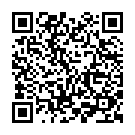 Googleフォームhttps://forms.gle/sTagqqfnWgCcZbaX7Googleフォームを利用できない場合は別紙アンケート用紙をファックスしてください。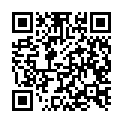 東京民医連ホームページhttps://www.tokyominiren.gr.jp/※当会ホームページには2019年統一地方選挙、2019年参議院選挙、2021年東京都議会議員選挙で行ったアンケートを掲載しています。ご参照ください。新型コロナウイルス感染症対策などに関する政策アンケート所属政党・会派（　　　　　　　　　　　　）　　候補者名（　　　　　　　　　　　　　　　　）※アンケートに（　）回答する　　（　）無回答　※　「無回答」とお答えいただければ、ホームページに「無回答」と公表します。１，新型コロナウイルス感染症拡大から国民いのちと暮らしを守るための政策について病床削減につながる地域医療構想や公立・公的病院の再編統合計画は見直す◎賛成　◎反対　◎どちらでもない（理由　　　　　　　　　　　　　　　　　　　　　　　　　　　　　　　　　　　　　　　　）都立・公社病院の地方独立行政法人化は中止し、都と直結した行政的医療（感染症、周産期、精神、難病、島しょ等）を充実させる。◎賛成　◎反対　◎どちらでもない（理由　　　　　　　　　　　　　　　　　　　　　　　　　　　　　　　　　　　　　　　　）　保健所を減らしてきたこれまでの政策を転換し、原則各市に1か所（もしくは10万人に1か所の目安で）設置する。【保健所の現状について】　東京都福祉保健局ホームページhttps://www.fukushihoken.metro.tokyo.lg.jp/shisetsu/hc.html　  ◎賛成　◎反対　◎どちらでもない（理由　　　　　　　　　　　　　　　　　　　　　　　　　　　　　　　　　　　　　　　　）高すぎる国保料（税）の改善を図るために、収入のない子どもに国保料（税）を科すことをやめ、全額公費負担（22年度から就学前の子どもは国が半額負担）にする。　　◎賛成　◎反対　◎どちらでもない（理由　　　　　　　　　　　　　　　　　　　　　　　　　　　　　　　　　　　　　　　　）⑤　無料低額診療事業利用者に対して、無料低額診療事業が適用されない保険調剤薬局の薬剤費負担補助を行う。【無料低額診療事業について】　東京都福祉保健局ホームページhttps://www.fukushihoken.metro.tokyo.lg.jp/seikatsu/hogo/mutei.html　　◎賛成　◎反対　◎どちらでもない（理由　　　　　　　　　　　　　　　　　　　　　　　　　　　　　　　　　　　　　　　　）⑥　緊急措置として消費税率を５％に引き下げる。　  ◎賛成　◎反対　◎どちらでもない（理由　　　　　　　　　　　　　　　　　　　　　　　　　　　　　　　　　　　　　　　　）⑦　医療と介護の提供体制を守るため、すべての医療機関や介護事業所への財政支援を拡充する。◎賛成　◎反対　◎どちらでもない（理由　　　　　　　　　　　　　　　　　　　　　　　　　　　　　　　　　　　　　　　　）２，超高齢社会を支える医療や介護従事者を増やし、高齢者の社会的孤立を防ぐ政策についてコロナ禍で不足が明らかになった医師や看護師の確保と養成をすすめる。　◎賛成　◎反対　◎どちらでもない（理由　　　　　　　　　　　　　　　　　　　　　　　　　　　　　　　　　　　　　　　　）医学生や看護学生への給付型奨学金制度つくる。◎賛成　◎反対　◎どちらでもない（理由　　　　　　　　　　　　　　　　　　　　　　　　　　　　　　　　　　　　　　　　）介護職員の処遇改善し、大幅増員を図るための施策をすること◎賛成　◎反対　◎どちらでもない（理由　　　　　　　　　　　　　　　　　　　　　　　　　　　　　　　　　　　　　　　　）国庫負担を増やして、介護保険料の引き下げと利用料を1割負担に戻す。◎賛成　◎反対　◎どちらでもない（理由　　　　　　　　　　　　　　　　　　　　　　　　　　　　　　　　　　　　　　　　）３，平和・核兵器廃絶・原発ゼロ、地球環境保全の政策について核兵器禁止条約を日本が批准、署名する。【核兵器禁止条約について】ICAN（核兵器廃絶国際キャンペーン）ホームページhttps://www.icanw.org/　　◎賛成　◎反対　◎どちらでもない（理由　　　　　　　　　　　　　　　　　　　　　　　　　　　　　　　　　　　　　　　　）米軍機の夜間飛行・都心部での低空飛行は禁止するよう米軍に要請する。◎賛成　◎反対　◎どちらでもない（理由　　　　　　　　　　　　　　　　　　　　　　　　　　　　　　　　　　　　　　　　）米軍横田基地のオスプレイ配備中止を米軍に要請する。　　◎賛成　◎反対　◎どちらでもない（理由　　　　　　　　　　　　　　　　　　　　　　　　　　　　　　　　　　　　　　　　）原発に依存せず、目標を持って段階的に再生可能エネルギーへ転換をすすめ、将来的には（2050年ぐらい）再生可能エネルギーがすべての発電を担うようにする。。◎賛成　◎反対　◎どちらでもない（理由　　　　　　　　　　　　　　　　　　　　　　　　　　　　　　　　　　　　　　　　）４，その他、自身の政策で強調したいこと　　　　　　　　　　　　　　　　　　　　　　　　　　　　　　　　ご協力ありがとうございました。